Lesson 9   1.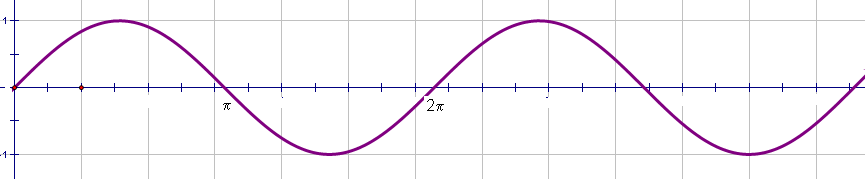 2.	a.  	
b.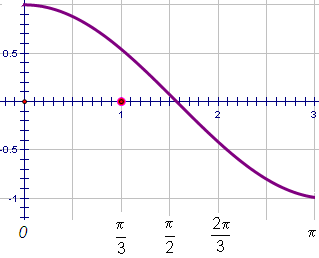 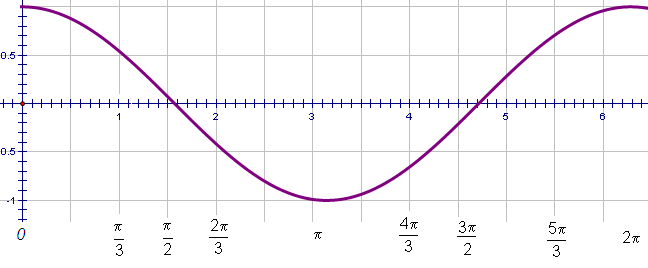 	c.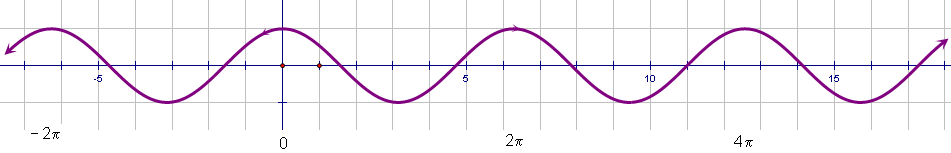 